The Problem PlayIt took King Polixenes 272 hours in total to travel from Bohemia to Sicily by land and by sea. The journey on land took 137 hours. How long was the rest of the journey by sea?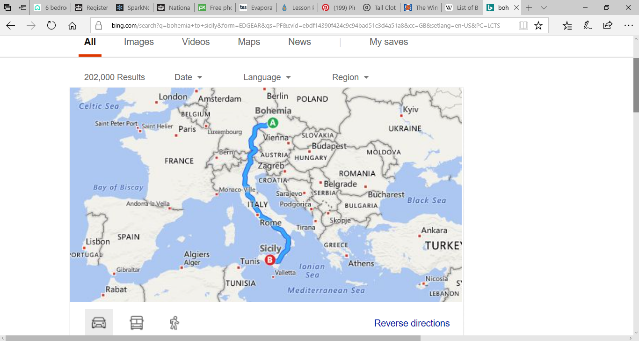 Hermione’s pregnancy lasted 281 days. She felt sick for the whole of November and the whole of December! How many days didn’t she feel sick for?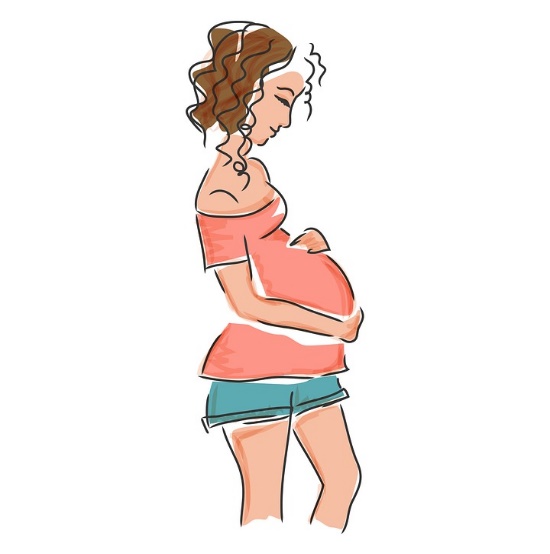 Lords Dion and Cleomenes return from their visit to the Oracle in Delphi. They travel 193 miles from Delphi to the Greek coast. Then they travel 309 miles across the Ionian Sea and a further 197 miles on land to Sicily. How many miles did they travel altogether?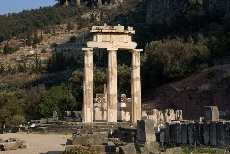 Antigonus lays gold and jewels beside baby Perdita as he leaves her in woodland in Bohemia. Each piece of gold was worth 394 florin. There were 11 pieces of gold. How many florins was all the gold worth?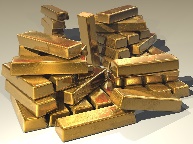 The Shepherd and the Clown, who find the baby princess, Perdita count that there are 4872 jewels laid next to her on the ground. There are rubies, sapphires and emeralds. They counted 2005 rubies and 1314 emeralds. How many sapphires were there?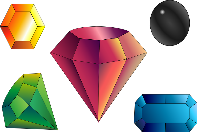 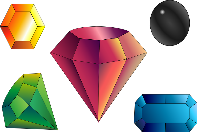 Challenge1: In between acts, sixteen years have passed. How many days have passed? (There were 4 leap years)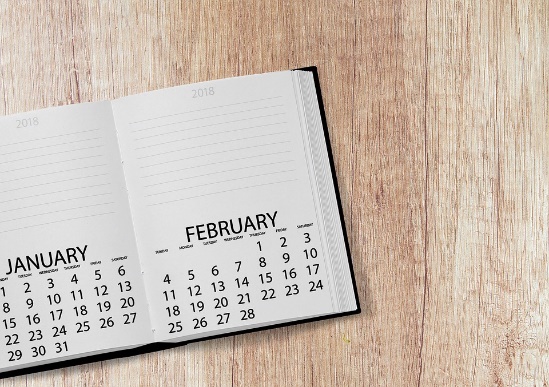 Challenge2: Can you write your own The Winter’s Tale related problem for a partner to solve? 